Справкао проведении предметной недели окружающего мира и физической культуры в МОУ ИРМО «Столбовская НОШ»С 18.04 по 22.04.2022 г. в начальной школе прошла предметная  неделя окружающего мира и физической культуры под девизом «Сохраняя природу – сохраняем здоровье!». Цели:развитие познавательной активности учащихся начальной школы;соблюдение норм правильного и здорового питания;сохранение своего здоровья, укрепление иммунитета. Ответственная за проведение недели – учитель начальных классов Миронова Е.Н.План предметной неделиПонедельникКлассные руководители ознакомили обучающихся с планом недели. Объявлена акция «Защитим Землю». Принять участие в данной акции ребята могли в течение недели. Для участия необходимо было сделать листовку, буклет, видеообращение, социальный ролик, поделку в защиту Земли. Ребята приняли активное участие в акции, поделки и листовки отражали призыв беречь природу, животных, населяющих земной шар. Листовки были помещены на лэпбук (рис.1).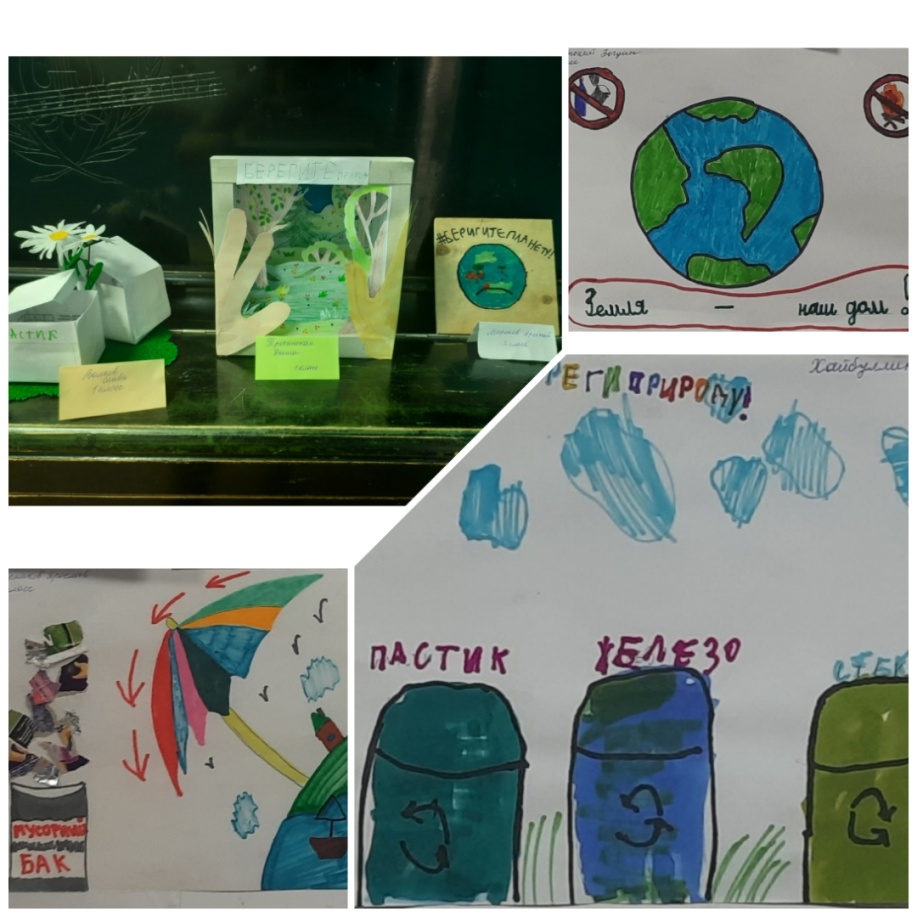 Рис.1 ВторникРебята разгадывали кроссворды и ребусы на тему «Растения и животные». Начали готовить материалы к стенгазете. СредаСостоялся общешкольный субботник. На уборку территории школы и близлежащих окрестностей вышли все обучающиеся и работники школы. За 40 минут трудовой десант очистил от мусора территорию школы, школьной остановки и детской площадки вблизи школы (рис. 2)!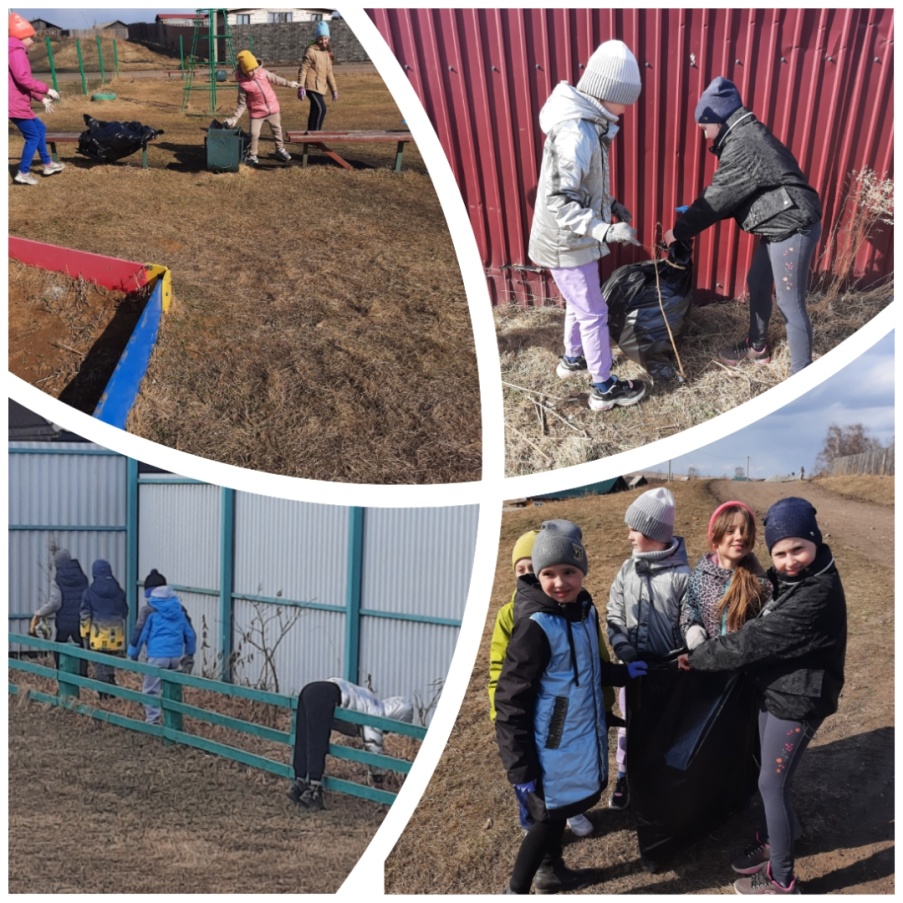 Рис. 2ЧетвергАкция «Мы в зелёном». Ребята должны были одеться в одежду зелёного цвета в поддержку сохранения природы. Самым зелёным был признан 2 класс (рис. 3). Обучающиеся 1 класса приняли участие во флешмобе. Завершением дня стало создание стенгазеты «Мир вокруг нас». Стенгазеты у каждого класса получились разные, информативные, интересные. Обучающиеся с большим удовольствием изучали стенгазеты других классов, активно обсуждали их содержание (рис. 4).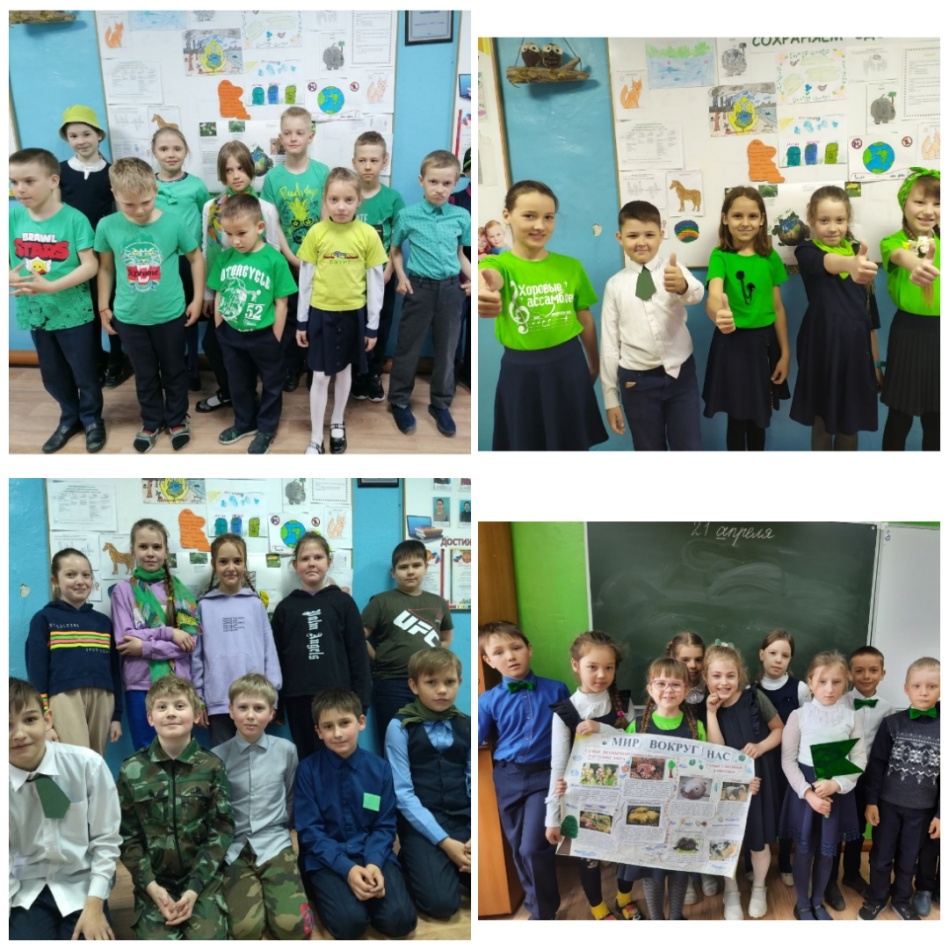 Рис. 3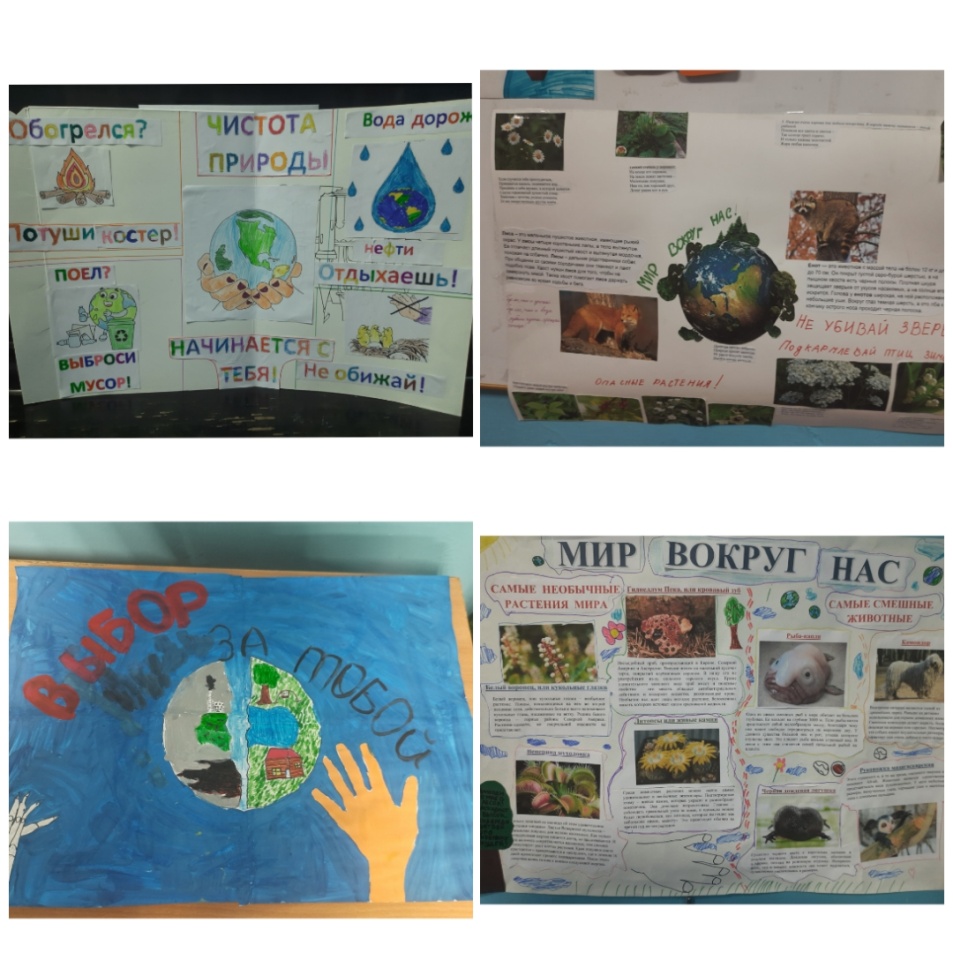 Рис. 4ПятницаВ пятницу в гости к обучающимся приехал экологический спектакль с мероприятием, посвященным бережному отношению к природе, животным. Ребята активно участвовали в беседах, играх, показали отличные знания правил поведения в лесу, соблюдение чистоты на улице (рис. 5).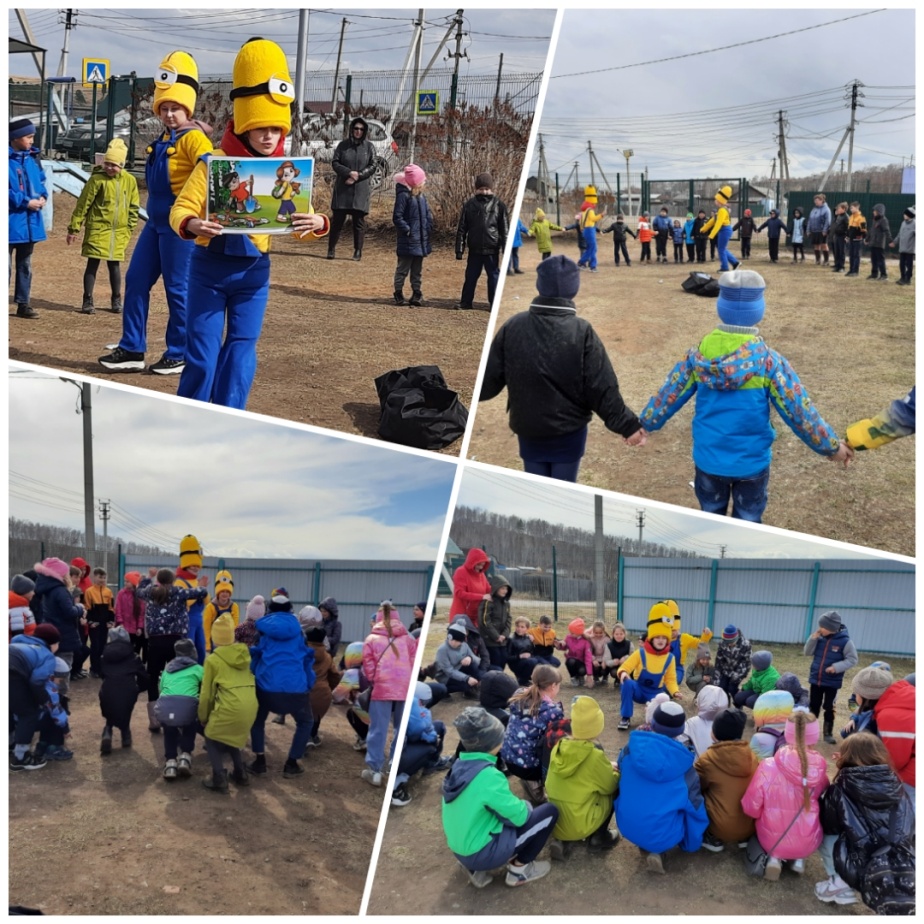 Рис. 5Мероприятие на свежем воздухе стало отличным завершением недели, посвящённой защите окружающего мира и сохранению физического здоровья. В течение недели классные руководители перед уроками вместе с обучающимися делали зарядку (1 смена), а во время уроков проводили физкультминутки под музыкальное сопровождение.ВыводыВсе обучающиеся начальной школы активно участвовали в проведении запланированных мероприятий, развивали коммуникативные навыки, приобщались к общеполезной деятельности, расширяли знания о растениях и животных. Поставленные в начале недели цели были достигнуты. Предметная неделя была насыщенной и активной.  По мере проведения мероприятий наполнялся лэпбук в фойе школы (рис. 6).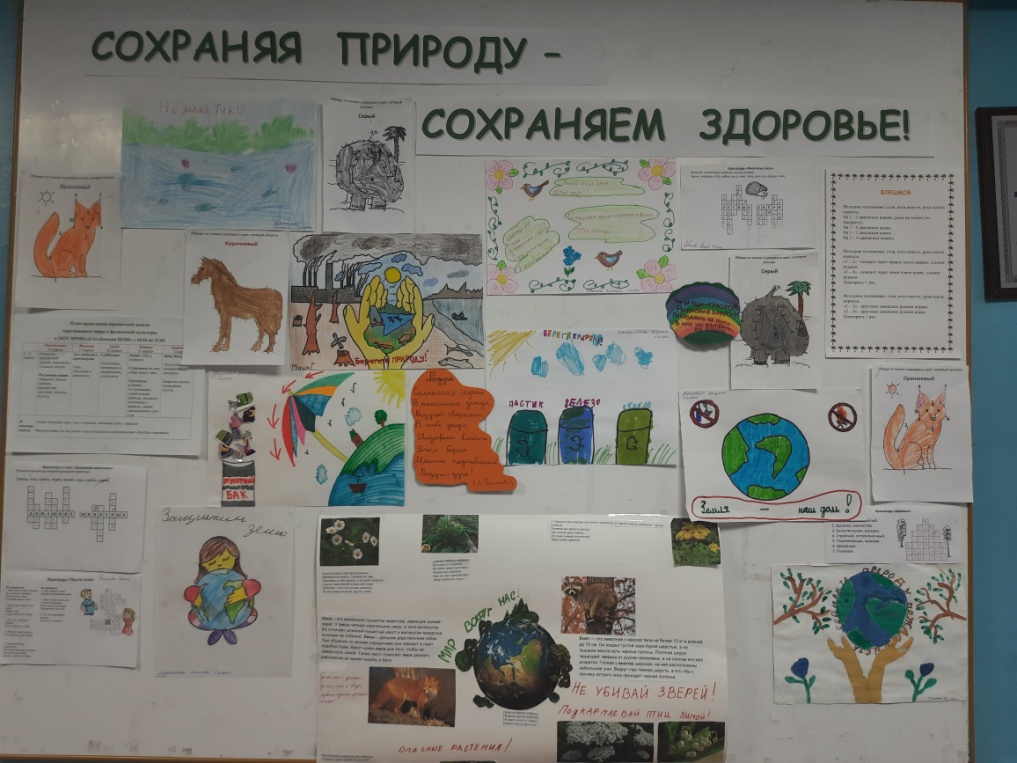 Рис. 6Понедельник18 апреляВторник19 апреляСреда20 апреляЧетверг21 апреляПятницаапреля1 – 4  классыОткрытие предметной недели, знакомство с планом недели.Рекламная акция «Защитим Землю»(призыв, видеоролик, листовка, поделка, буклет).День ребусов и кроссвордов.Тема: «Растения и животные»Подготовка материалов к оформлению стенгазеты.СубботникПодготовка материалов к оформлению стенгазеты.Акция «Мы в зелёном» Стенгазета на тему   «Мир вокруг нас».Примерные рубрики: это интересно, удивительная природа, загадки и пословицы о природе, дерево однокоренных слов и др.День ЗемлиЭкологический интерактивный спектакльЗакрытие недели, подведение итогов.В течение неделиАкция «Каждый день у нас в порядке, начинаем день с зарядки»Физкультминутки на уроках под музыкальное сопровождение «Весёлые перемены»Акция «Каждый день у нас в порядке, начинаем день с зарядки»Физкультминутки на уроках под музыкальное сопровождение «Весёлые перемены»Акция «Каждый день у нас в порядке, начинаем день с зарядки»Физкультминутки на уроках под музыкальное сопровождение «Весёлые перемены»Акция «Каждый день у нас в порядке, начинаем день с зарядки»Физкультминутки на уроках под музыкальное сопровождение «Весёлые перемены»Акция «Каждый день у нас в порядке, начинаем день с зарядки»Физкультминутки на уроках под музыкальное сопровождение «Весёлые перемены»